Домашнее задание «Цикл с предусловием»Напишите алгоритм, под управлением которого Робот обойдёт прямоугольную область, обнесённую стеной, по периметру и закрасит угловые клетки. Размеры области неизвестны (использовать цикл с предусловием).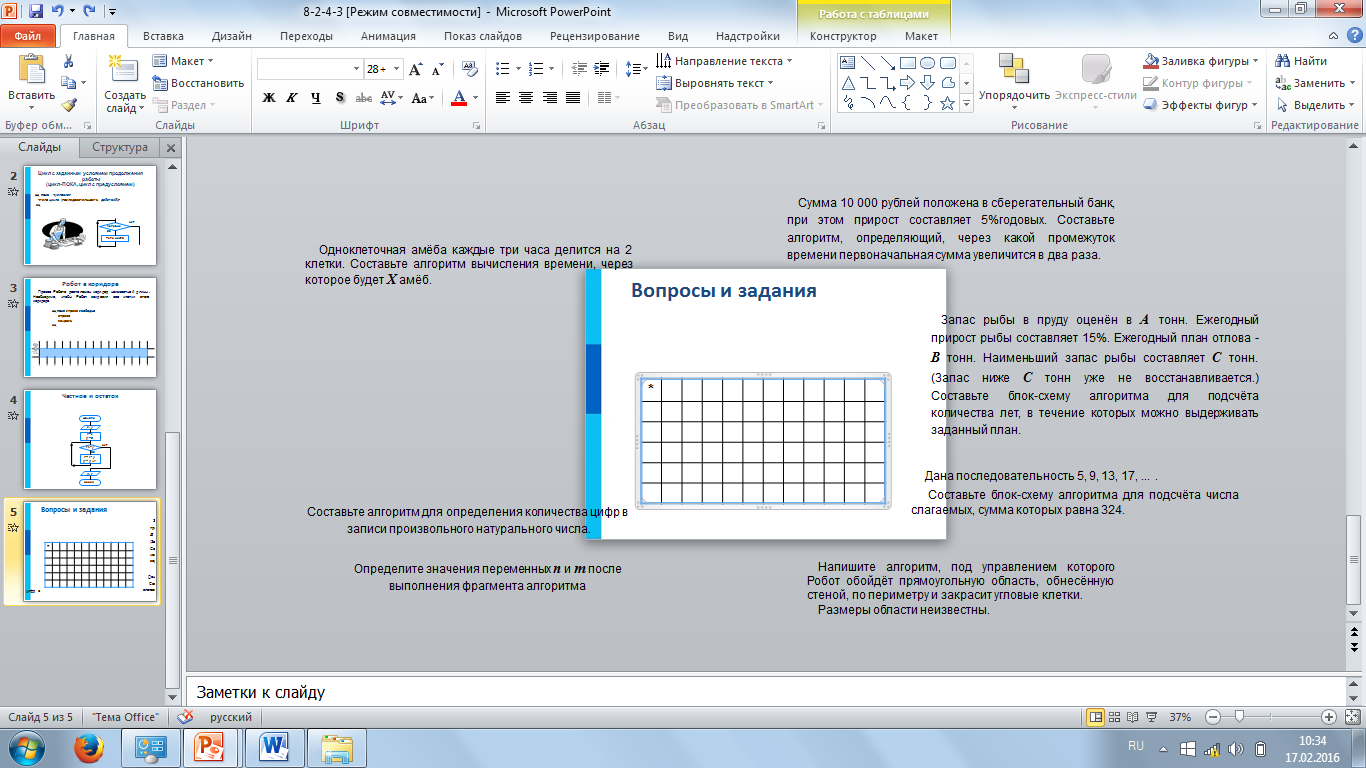 Сумма X рублей положена в сберегательный банк, при этом прирост составляет 6% годовых. Составьте алгоритм, определяющий, через сколько лет первоначальная сумма увеличится более чем в пять раз.Составьте алгоритм для определения количества цифр в записи произвольного натурального числа (использовать операции целочисленного деления и остатка от целочисленного деления (//, %)).